Câmara Municipal de Santa Bárbara d’Oeste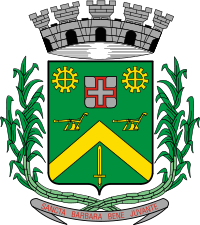 “Palácio 15 de Junho”Gabinete do Vereador Carlos Fontes - 1º Secretário da Mesa DiretoraVisite o nosso blog: www.carlosfontesvereador.blogspot.comINDICAÇÃO Nº 1319/2010“Providências quanto à limpeza da área pública localizada na Rua da Benignidade, esquina com a Travessa do Talento, no bairro Vista Alegre”.INDICA ao Senhor Prefeito Municipal, na forma regimental, determinar ao setor competente que tome providências quanto à limpeza da área pública localizada na Rua da Benignidade, esquina com a Travessa do Talento, no bairro Vista Alegre.Este vereador foi procurado por inúmeros moradores dos logradouros citados, revoltados com o acúmulo de lixo e entulhos existentes no local, e afirmaram que, durante à noite, pessoas depositam ali lixos e entulhos, contribuindo para a proliferação de animais nocivos à saúde, colocando em risco a vida dos munícipes e das crianças que brincam no local.   Plenário “Dr. Tancredo Neves”, em 9 de abril de 2010.CARLOS FONTES-Vereador / 1º Secretário-